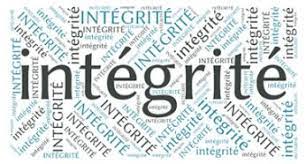 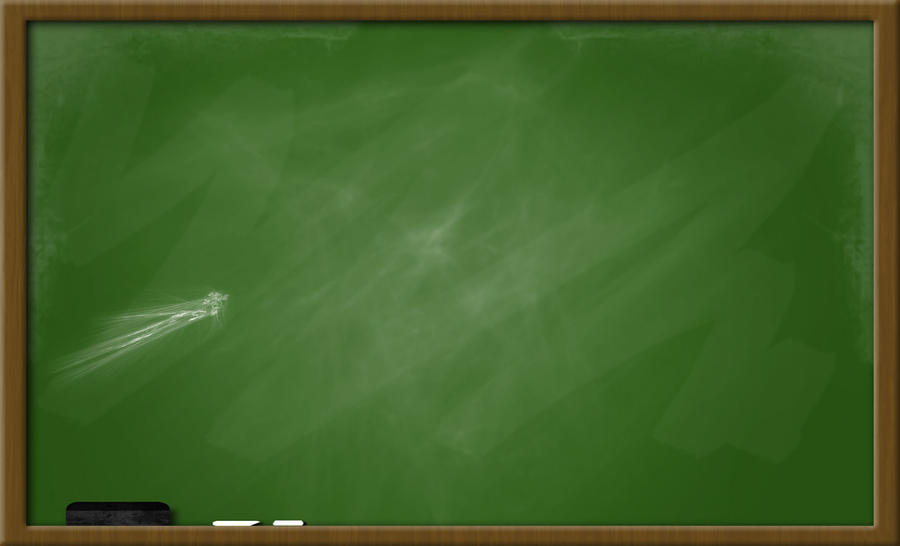 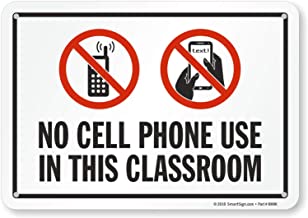 GradingMYP Levels of Achievement: Hidden River is an IB-MYP (International Baccalaureate Middle Years Programme) school. You will have many opportunities to show you’re learning: individual & group projects, presentations, skits, discussions, and oral interviews. Have fun & be creative. Feel free to make suggestions too. For example, if I assign a brochure on a particular topic and you prefer to create a digital presentation, ask!To view student progress in class, please CLICK HERE TO GO FOR INFORMATION ON ONESTOPand sign in with your g# and password.  As a parent account holder, you can see your student’s grades submissions etc.  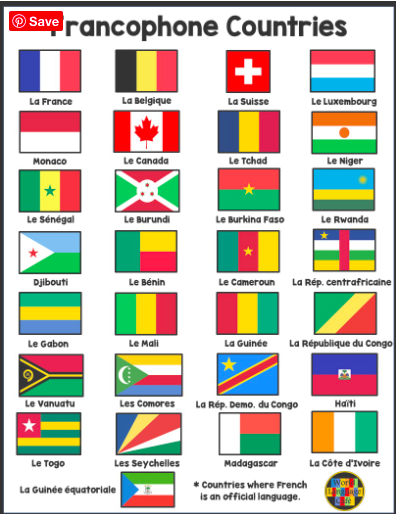 Password problems or reset issues?  Contact tech help at school or click here. Each semester grade will be calculated using the following formula: SUMMATIVE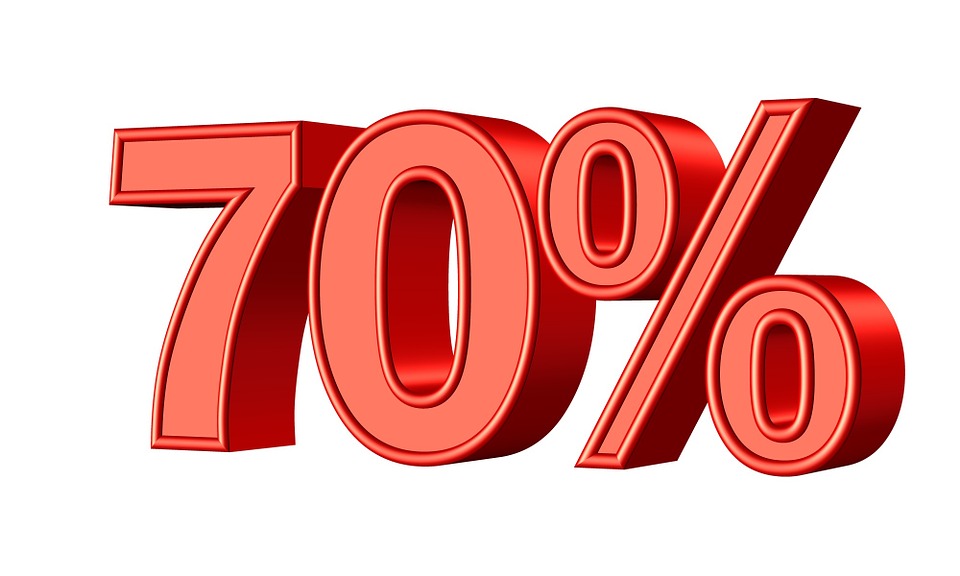 Projects and other types of assessments (quizzes, tests, oral presentations, etc.).  All assessments will be announced in advance, so be sure to review the material.   FORMATIVE					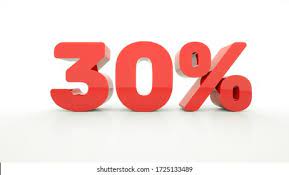 Ongoing checks of work, smaller assessments, everyday assignments, different activities are all used to inform how students are progressing within the unit of study. Homework is part of the formative assessment category.IB-MYP grading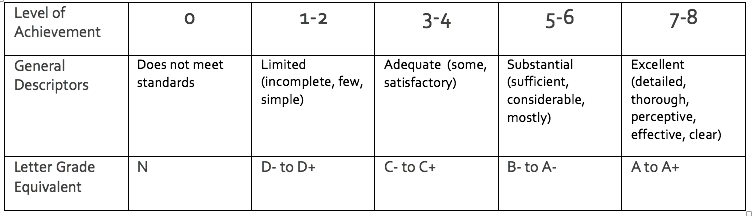 Teachers sometime assign tasks to check student understanding, usually warm-ups or exit tickets, that are graded for completion: 2 points=complete, 1 point=partially complete, and 0 points=missing.  For more detailed feedback, teachers will use the IB achievement levels (0-8).  IB teachers assess work using content-specific rubrics to determine students’ current level of achievement​ as students demonstrate their abilities in terms of the four objectives. These levels will be reported in Schoology.  However, as a school district we still use traditional letter grades, so we use the following scale to interpret the IB scores and transfer them to letter grade.All the summative assessments will be given a level of achievement.  These levels are: 0 does not meet standards, 1-2 limited, 3-4 adequate, 5-6 substantial, or 7-8 excellent.  These levels will be reflected in Schoology and are meant to show improvement throughout the year.  Check your grades regularly on Schoology.  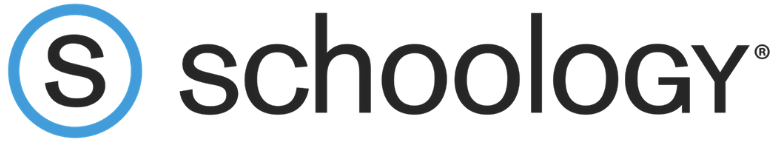 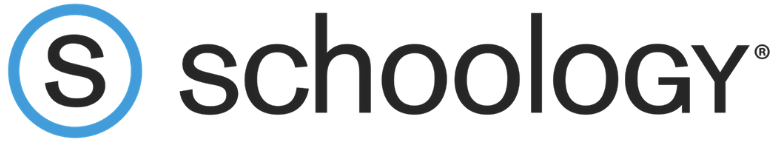 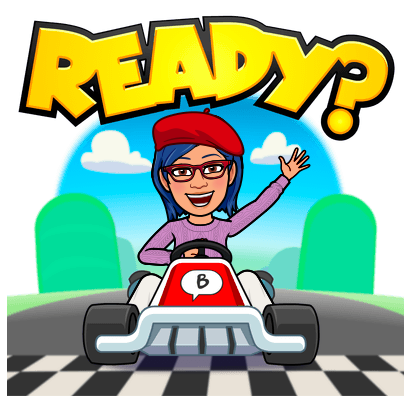 French Hidden River Middle School Allons-y!  Amusons-nous!  Parlons français!TO DO:READ THE SYLLABUSHAVE YOUR PARENTS/GUARDIANS READ THE SYLLABUSBOTH YOU AND YOUR PARENTS SIGN AND RETURN THIS SHEET ONLY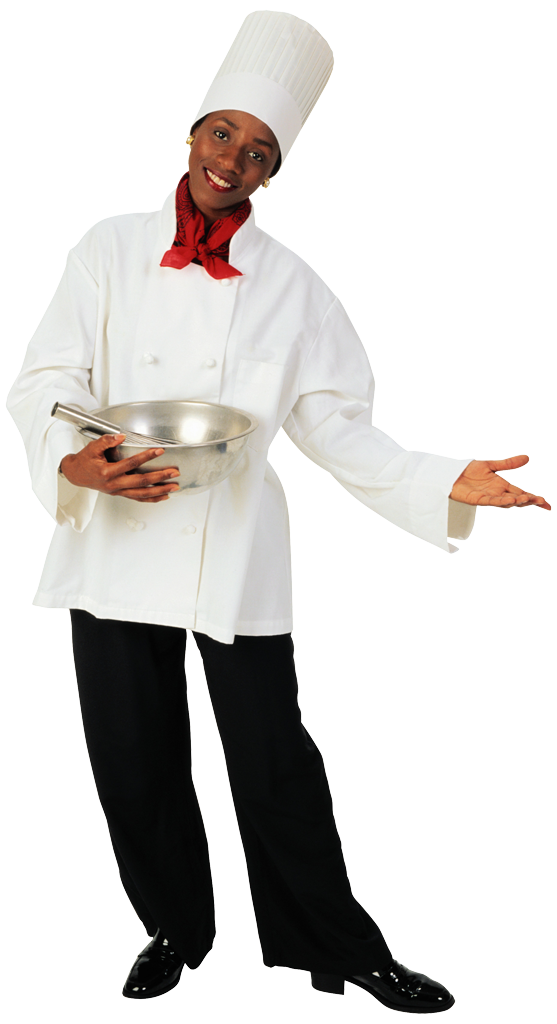 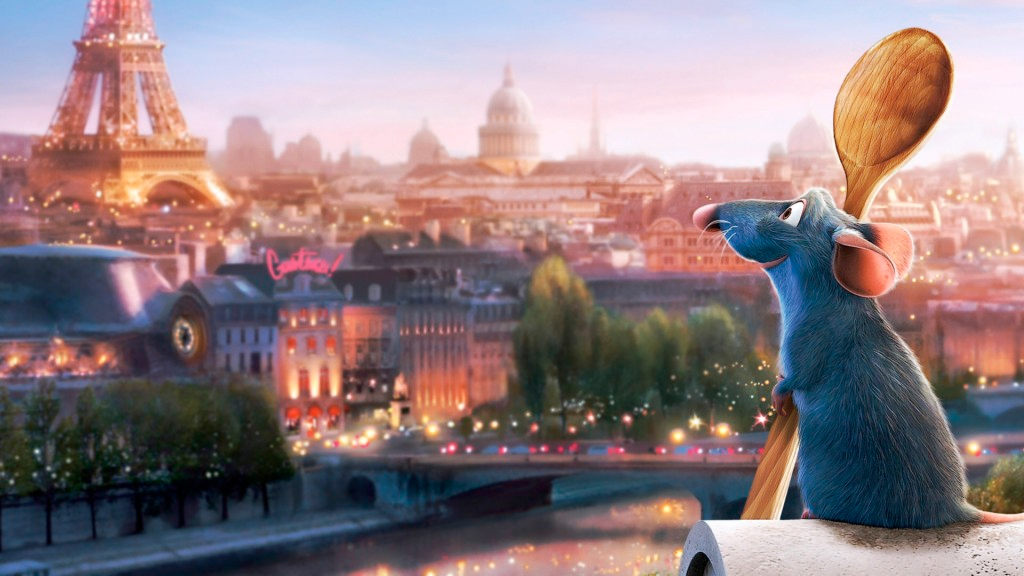 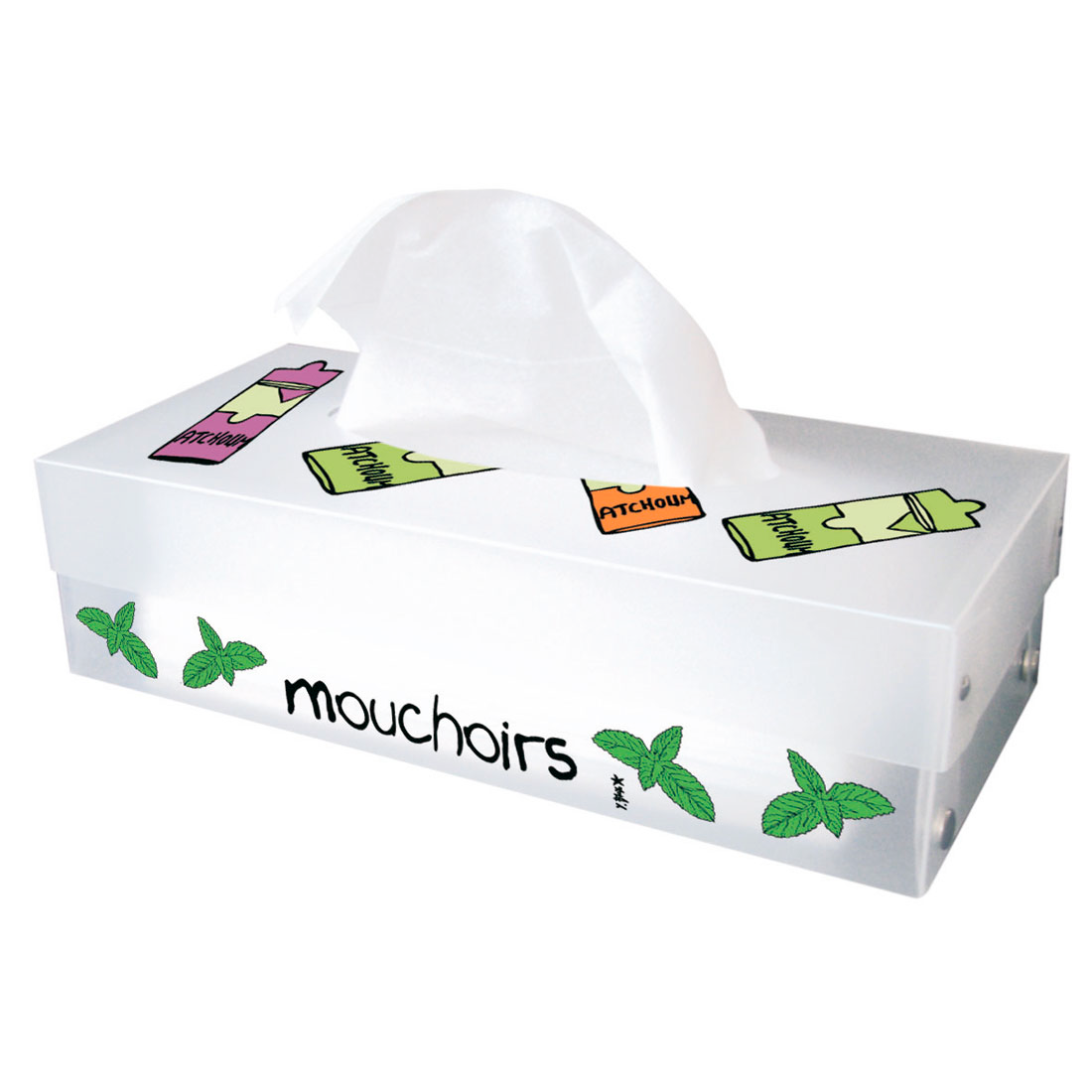 DonationCooking and other activities are an integral part of French class. In order to do more of these enriching activities, I invite you to make a $10.00 donation (or any amount) for the purchase of food and other materials in French class.  If possible, please include your $10.00 donation with the signed form below. ____________________________________________________________________________________________________French Hidden River Middle SchoolAllons-y!  Amusons-nous!  Parlons français!**I have read, understand, and will abide by the expectations and rules for French class.________________________________			________________________________Student Name (print)					Student Name (signature)**We have read, understand, and will support our student in abiding by the expectations and rules for French class.________________________________			________________________________Parent/Guardian Name (print)					Parent/Guardian Name (signature)Parent/Guardian email address: 	_________________________________________________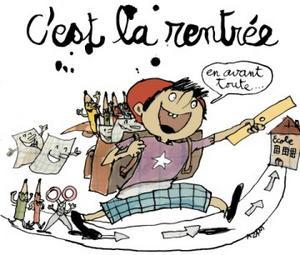 